Конспект по аппликации в младшей группе«Божья коровка»                                                                                       Выполнила: воспитатель                                                           Новопашина Е.С.Цель: развивать навыки создания аппликации из готовых заготовок, формировать аккуратность в работе с клеем, получить новые знания о насекомых.Задачи: развивать умение составлять предмет из нескольких частей; развивать умение различать формы по величине и использовать большие и маленькие формы; развивать тактильное восприятие, мелкую моторику пальцев рук. Развивать воображение, умение высказывать предположения. Воспитывать самостоятельность, аккуратность и последовательность в выполнении своей работы.Материалы:1. Готовая поделка божьей коровки (образец).2. Клей- карандаш, клеенка на каждого ребёнка.3. Вырезанные заранее детали божьей коровки.Ход занятия.Воспитатель: вы любите ходить в гости?Дети: да!Воспитатель: давайте поиграем в игру «В гости к пальчику большому»Пальчиковая игра «В гости к пальчику большому»В гости к пальчику большому (Выставить вверх большие пальцы.)Приходили прямо к дому (Соединить под углом кончики пальцев обеих рук «крыша».)Указательный и средний,Безымянный и последний.Сам мизинчик-малышок (Называемые пальцы, поочерёдно соединять с большим, слегка массируя их, на двух руках одновременно.)Постучался о порог. (Сжать кулаки, мизинцы выставить вверх, пошевелить ими.)Вместе пальчики — друзья,Друг без друга им нельзя.Крепкие, дружные – (Ритмично сжимать и разжимать пальцы на обеих руках.)Всем такие нужные! (Дети хлопают в ладоши.)Ребята послушайте пожалуйста стишок который мы с вами разучим:Божью Коровку можно поймать,Черные точки пересчитать.Раз, два, три. Не успела!Божья коровка моя улетела!Посмотрите божья коровка прилетела к нам на занятие.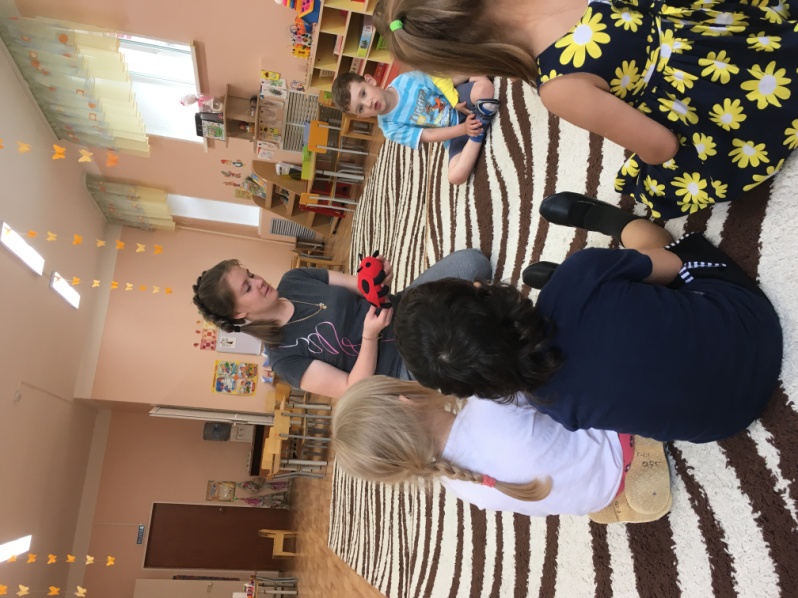 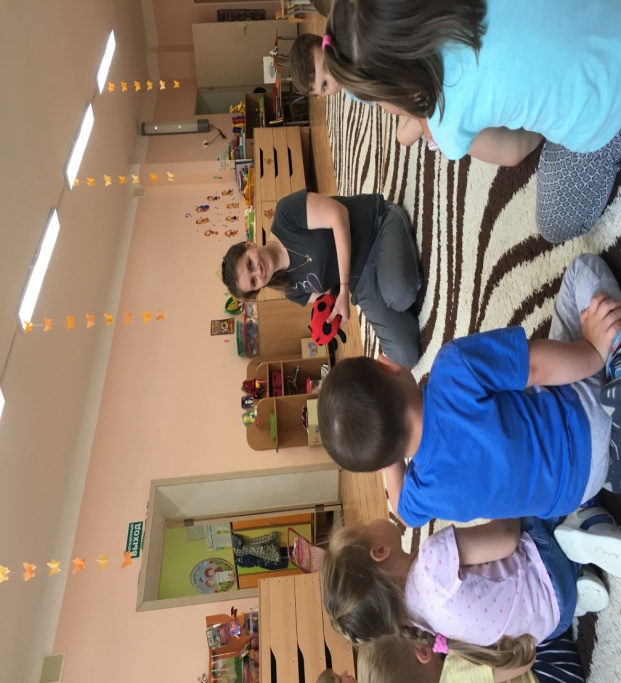 Ребята я для вас приготовила детали для божьей коровки. Сейчас посмотрите я вам покажу как нужно собрать аппликацию, если будут вопросы задавайте. Итак, можно начинать нашу работу. А пока вы делаете поделки я вам почитаю стихотворения про божью коровку :Посмотри скорее, Вовка!Это – божия коровка!Красненький кружочек,Много чёрных точек.Крылья раскрывает,В небо улетает.- Летать - это просто.Нужна лишь сноровка! -делилась с коровамибожья коровка.Кто Божьим коровкам дал имя такое!Малютки отныне не знают покоя,По листьям без отдыха ползают крошки -Всё ищут бесследно пропавшие рожки!Простые фигуры превращаются в красивое творение.нам понадобиться три круга: красный и два черных, большой и маленький, глазки, черные точки, которые можно нарисовать или использовать готовые, ножницы, клей и воображение.Черные круги наклеиваются друг над другом, а красные разрезаются пополам.Туловище и крылья готовы.Теперь наша бабка - коровка должна быть украшена черными точками, которые мы в детстве считали, чтобы узнать возраст букашки. Наши дети сами определяли количество точек. Их они сделали из пластилина. 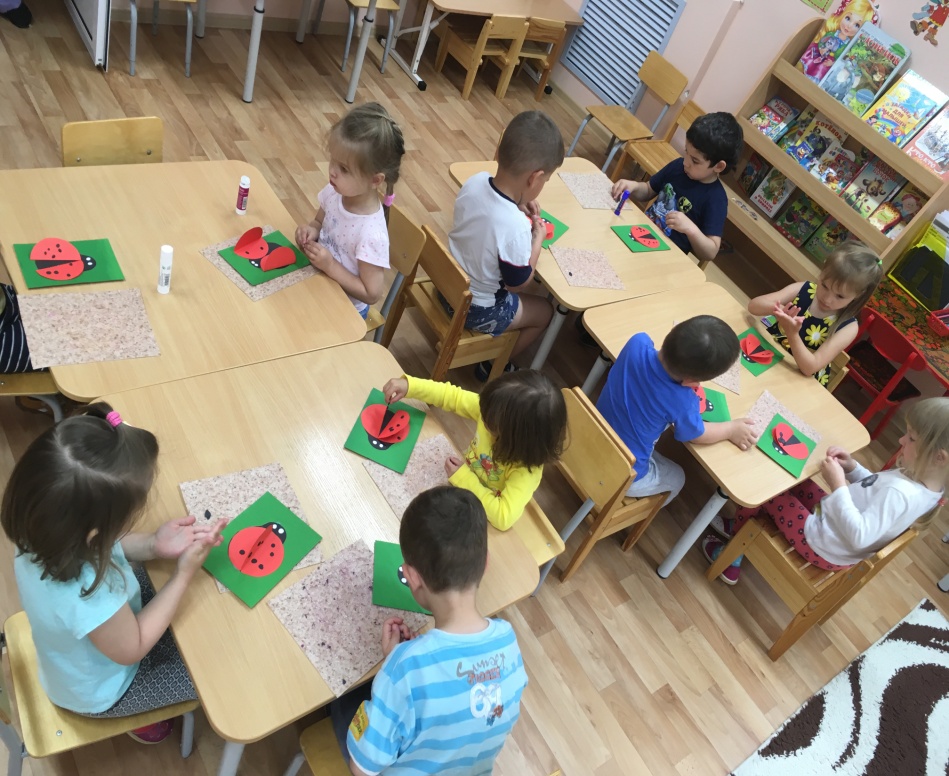 Подведение итогов.- Какие замечательные божьи коровки у нас получились. Совсем как настоящие, это потому что вы очень старались я думаю ваши божьи коровки обязательно  подружиться с нашей гостьей и она больше не будет грустить.  А кто помнит стишок, который мы читаем божьей коровке, когда сажаем ее на пальчик?Божья коровка, улети на небо,пронеси нам хлеба,черного и белого,только не горелого.